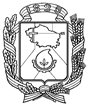 АДМИНИСТРАЦИЯ ГОРОДА НЕВИННОМЫССКАСТАВРОПОЛЬСКОГО КРАЯПОСТАНОВЛЕНИЕ16.04.2020                                  г. Невинномысск                                         № 628О внесении изменения в постановление администрации города Невинномысска от 15.04.2020 № 622 В соответствии с постановлением Губернатора Ставропольского края от  № 119 «О комплексе ограничительных и иных мероприятий по снижению рисков распространения новой коронавирусной инфекции COVID-2019 на территории Ставропольского края», постановляю:Внести изменение в постановление администрации города Невинномысска от 15.04.2020 № 622  «Об обеспечении охраны правопорядка и безопасности граждан в целях соблюдения дополнительных мер по снижению рисков распространения новой коронавирусной инфекции COVID-2019», заменив слова «с 22:00 18 апреля до 06:00 19 апреля 2020 года» словами «с 14:00 18 апреля до 10:00 19 апреля 2020 года».Опубликовать настоящее постановление в газете «Невинномысский рабочий», а также разместить в сетевом издании «Редакция газеты «Невинномысский рабочий» и на официальном сайте администрации города Невинномысска в информационно-телекоммуникационной сети «Интернет».Контроль за исполнением настоящего постановления возложить на заместителя главы администрации города Невинномысска Колюбаева Е.Н.Глава города НевинномысскаСтавропольского края                                                                    М.А. Миненков